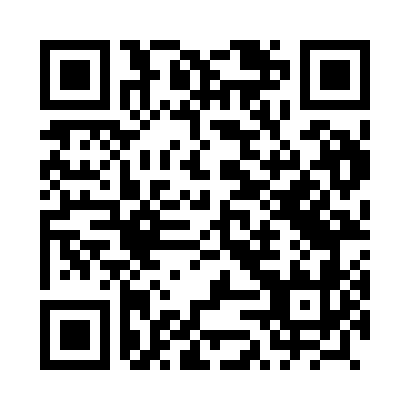 Prayer times for Sieroslawice, PolandWed 1 May 2024 - Fri 31 May 2024High Latitude Method: Angle Based RulePrayer Calculation Method: Muslim World LeagueAsar Calculation Method: HanafiPrayer times provided by https://www.salahtimes.comDateDayFajrSunriseDhuhrAsrMaghribIsha1Wed2:525:1912:445:518:0910:262Thu2:495:1712:445:528:1110:293Fri2:455:1612:445:538:1310:324Sat2:425:1412:445:548:1410:355Sun2:385:1212:445:558:1610:386Mon2:345:1012:435:568:1710:417Tue2:315:0912:435:568:1910:448Wed2:295:0712:435:578:2110:489Thu2:285:0512:435:588:2210:5010Fri2:285:0412:435:598:2410:5111Sat2:275:0212:436:008:2510:5212Sun2:265:0012:436:018:2710:5213Mon2:264:5912:436:028:2810:5314Tue2:254:5712:436:038:3010:5415Wed2:254:5612:436:048:3110:5416Thu2:244:5512:436:058:3310:5517Fri2:234:5312:436:058:3410:5518Sat2:234:5212:436:068:3610:5619Sun2:224:5012:436:078:3710:5720Mon2:224:4912:436:088:3810:5721Tue2:214:4812:436:098:4010:5822Wed2:214:4712:446:108:4110:5923Thu2:214:4612:446:108:4210:5924Fri2:204:4412:446:118:4411:0025Sat2:204:4312:446:128:4511:0026Sun2:194:4212:446:138:4611:0127Mon2:194:4112:446:138:4711:0228Tue2:194:4012:446:148:4911:0229Wed2:194:3912:446:158:5011:0330Thu2:184:3912:446:158:5111:0331Fri2:184:3812:456:168:5211:04